DISTRICT SUPERINTENDENT'S REPORTMrs. Janelle Vernon, delegates, and friends of the Florida District Family. As I write this report I am reminded that with God in control He is faithful to see us through our journey in life and ministry.In this tenth year in office, I have continued working toward our mission to multiply believers, leaders and churches. Multiplication of BelieversI praise God for the many people who came to Christ this past year.  Our churches reported 533 salvations, and 169 baptisms.  Our average worship attendance was 3,544.  God is building His church and we praise the Lord for the harvest of souls.  Multiplication of LeadersOur leaders continue to develop.  We have 95 students enrolled in District extension classes through our ministerial and lay academies and 16 students enrolled in three of our Wesleyan universities and Wesley Seminary.  This past year we disbursed $23,000 for leadership development making an eight year total of $355,000 disbursed for our students.  Giving scholarships to students attending our Wesleyan Schools and District extension courses is a Florida District priority.  We are pouring resources into leadership development because these leaders are the future of our district.    We are starting several new programs for our churches.  We have established a counseling partnership with “Winning at Home Tampa Bay” for all those Florida Wesleyans who need or desire counseling or coaching for their life.   We have also started a program for churches helping them plan for and be prepared for safety and security issues.  Lastly, we have started a program to give scholarships to people who attend our churches who need guidance and administrative help with immigration paper work through the Immigrant Connection office.We have started something new for our pastors.  We have established a Student Loan Debt Scholarship program in conjunction with the Thrive Initiative to help pastors to get out of student loan debt more quickly.         Some pastoral changes are taking place this year.  Rev. John Phipps has accepted the call to Park Place Wesleyan Church in Pinellas Park.  Rev. Wes Wickard has accepted the call to Villas Wesleyan Church in Ft. Myers.  Rev. Derek Carpenter has accepted a call to Salem Wesleyan Church in Sneads.  Pastor Jason Page has accepted the call to Christ Wesleyan Church in Deltona.  Pastor Barry Goodman has accepted the call to New River Wesleyan Church in Ft. Lauderdale. Rev. Ray Seldon has accepted the call to First Wesleyan Community Church in Hollywood.  I expect these pastors to do a great job leading their churches to reach people for Christ in their community.  Multiplication Of ChurchesMomentum is growing in the multiplication of churches.  This year we started three new Wesleyan works in the following Florida communities:  Naples, Ft. Myers, and Spring Hill.  They are church plant projects in the early stage of development.  One of these is English speaking and two are Spanish speaking.  We have these pastors and their families with us today. They are Fernando Martinez, Rafael Bellinni, and Edith Feliciano.   Overseas we have partnered with the Western District of Cuba by giving financial support to the district helping them to purchase/remodel buildings in Cuba for new Church locations. Florida pastors have preached in their churches and helped with the build out of facilities for church buildings.  We have partnered with the Guyanese District to develop leadership and equip them to do greater ministry.  We also have had several churches involved in Guatemala serving those in need through Impacto Ministries.  MULTIPLICATION OF RESOURCES  Momentum is growing in support of our vision.  We increased our income in the operations account from $590,000 to 610,000.  We also had a strong year in our multiplication fund with $344,000 coming in. God has provided for our vision in amazing ways.      I want to thank all of our donors for their generosity toward the District mission to multiply believers, leaders, and churches. SUMMARYOur mission is to fulfill the Great Commission in the Spirit of the Great Commandment.  Our Multiplication movement focuses on multiplying believers, leaders and churches throughout the Florida District and beyond.  Fanning the flame for multiplication through changed lives and disciple making for God’s glory is who we are as a district team. I hope all who connect with us will recognize the Florida District as a culture which brings freedom and life to those we serve.I thank you for allowing me to serve as your leader. I give God the glory for the great things He has done among us. I also believe there are greater things yet to come for the Florida District as we continue to follow God.  May God bless you all as we work together for the cause of His Kingdom!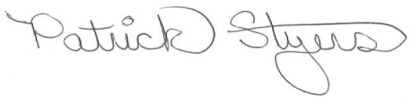 Rev. Patrick Styers    Florida District Superintendent  DISTRICT MEETINGS AND ACTIVITIESLed district conferenceLed a new pastor’s orientation meetingLed a pastor’s team meetingParticipated in an ordination service Met with all lead (sr./solo) pastors individually for a half day of dialogueToured all local church property in Florida within the conference yearChaired six (6) DBA meetingsChaired one (1) nominating committee meetingChaired one (1) budget committee meetingParticipated in five (5) DBMD meetingsParticipated in four (4) conference planning committee meetingsParticipated in one (1) spiritual formation committee meetingChaired four (4) pastoral reviewsChaired (2) local church conferencesLed eleven (11) local board meetingsPreached in nine (9) local church servicesLed one (1) district ministerial retreatParticipated in youth and children’s campParticipated in the men’s retreatLed seven (7) planter and pastor mentoring meetingsParticipated in one (1) church anniversary serviceConducted two (2) pastoral installation servicesParticipated in one (1) Hispanic pastors meetingParticipated and led hurricane recovery efforts in the Florida district   DENOMINATIONAL OR AT LARGE MEETINGSParticipated in the DS Institute  Participated in the DS RoundtableParticipated in (9) DS zoom meetingsParticipated in (3) DS merger exploratory talks -zoom meetingsParticipated in merger exploratory meeting at 12 StoneParticipated in (2) Regional Exploratory Discussions Participated in one DBMD/Credentialing study meeting regionallyParticipated in two (2) Southern Wesleyan University Board of Trustees MeetingsParticipated in two (2) Kingswood University Board of Trustees MeetingsParticipated in two (2) USF Task Force meetingsParticipated in touring and evaluating property for the Northeast DistrictParticipated in Hephzibah Ministries Entrepreneurial Leaders Task Force Participated in Exponential Conference for planters & sponsoring agenciesParticipated in four (4) Wesleyan Holiness Connection meetings which included the New Room ConferencePreached in one (1) Homecoming Service TWCLEGAL TRANSACTIONSSigned a contract for purchase for the Bonita Springs PropertySigned a contract for sale of a Satellite Beach PropertySigned a contract for sale of a Paola Church PropertySigned one (1) cooperative use agreement at the Sunrise property Signed  (1) cooperative use agreement at the Bradenton propertySigned one (1) cooperative use agreement at the Satellite Beach property Signed one (1) cooperative use agreement at the Leesburg propertySigned one (1) cooperative use agreement at the Merritt Island propertySigned one (1) Lease Agreement at the Naples propertyCREDENTIALS TRANSFERRED OUTRoger Meyers-Ordained Minister-North Carolina West Jeremy Armiger-Ordained Minister-Crossroads DistrictPhil Spriggs-Church of Christ In Christian Union  CREDENTIALS TRANSFERRED INJohn Phipps-Ordained Minister- Pacific SouthwestDerek Carpenter-Ordained Minister-North Michigan District 